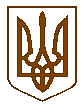 Баришівська  селищна  рада                                                                                                                                Баришівського  районуКиївської  областіVII скликанняР І Ш Е Н Н Я19.07.2019	                   № 449-14-07                        Про розгляд депутатського запиту Гринчишина С.С.         щодо обмеження руху великовагового транспорту автомобільною                            дорогою загального користування обласного значення О100103        Розглянувши  та обговоривши запит  депутата Баришівської селищної ради  VII скликання Гринчишина С.С. «Щодо обмеження руху великовагового транспорту автомобільно дорогою загального користування обласного значення О100103, керуючись ст. 21, 22 Закону України "Про статус депутатів місцевих рад", Законом України «Про місцеве самоврядування в Україні», Баришівська селищна рада вирішила:       1.  Підтримати депутатський запит Гринчишина С.С. щодо обмеження руху великовагового транспорту автомобільною дорогою загального користування обласного значення О100103 (додається).     2. Направити депутатський запит Гринчишина С.С. до відповідних служб для розгляду та подання необхідної інформації у строки встановлені законодавством.      3.  Контроль за виконанням  рішення  покласти  на постійну комісію Баришівської селищної ради  з питань комунальної власності, житлово-комунального господарства, благоустрою, будівництва, архітектури та енергозбереження.Селищний голова                                                                         О.П. Вареніченко